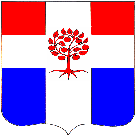 Администрациямуниципального образования Плодовское сельское поселениемуниципального образования Приозерский муниципальный районЛенинградской областиП О С Т А Н О В Л Е Н И Еот 24 июня  2022 года                                №148 В соответствии с Федеральным законом № 131-ФЗ от 06.10.03г. «Об общих принципах     организации местного самоуправления в РФ», Уставом муниципального образования   Плодовское сельское поселение, решением Совета депутатов МО Плодовское сельское поселение от 21 ноября 2017 года №144 «Об утверждении Правил благоустройства территории муниципального образования Плодовское сельское поселение», администрация МО Плодовское сельское поселение ПОСТАНОВЛЯЕТ:Внести изменения в постановление от 02 февраля 2022 года №16 
«Об утверждении муниципальной программы «Благоустройство территории муниципального образования Плодовское сельское поселение на 2022-2024 годы», утвердив муниципальную программу в новой редакции (Приложение).Постановление от 02 февраля 2022 года №16 
«О внесении изменения в постановление от 30 ноября 2021 года №269 «Об утверждении муниципальной программы «Благоустройство территории муниципального образования Плодовское сельское поселение на 2022-2024 годы»Финансирование мероприятий муниципальной программы «Благоустройство территории муниципального образования Плодовское сельское поселение на 2022-2024 годы»  производить в пределах ассигнований, предусмотренных на эти цели в бюджете Плодовского сельского поселения на соответствующий финансовый год.Постановление №73 от 11.04.2022г. «О внесении изменений в постановление от 30 ноября 2021 года №269 «Об утверждении муниципальной программы «Благоустройство территории муниципального образования Плодовское сельское поселение на 2022-2024 годы» считать утратившим силу.Опубликовать данное постановление в СМИ и разместить на сайте http://www.plodovskoe.ru.Постановление вступает в силу с момента опубликования.Контроль за исполнением данного постановления оставляю за собой. Глава администрации                                                                                        А.А.МихеевС приложением к настоящему постановлению можно ознакомиться на сайте http://www.plodovskoe.ru